附件2四川省书法水平测试毛笔书法1—9级书写作品优秀卷、合格卷范本注：本范本为历年优秀卷、合格卷书写作品，实际书写要求请参照最新版《四川省书法水平测试毛笔书法测试大纲》，以当年度试卷作答要求为准。一、毛笔1级第一题 临写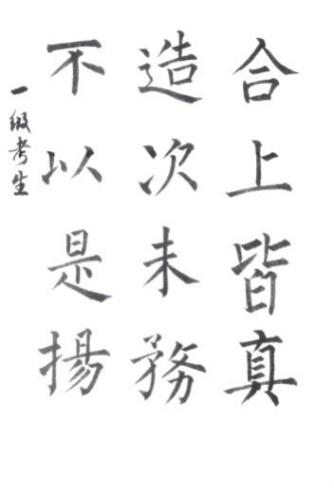 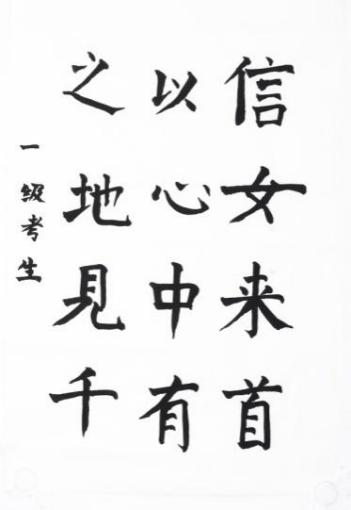 二、毛笔2级第一题 临写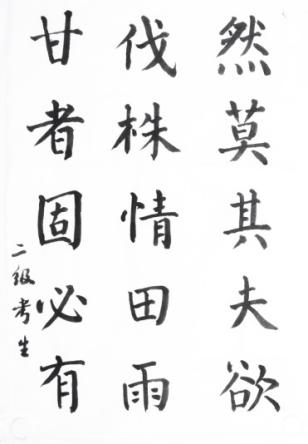 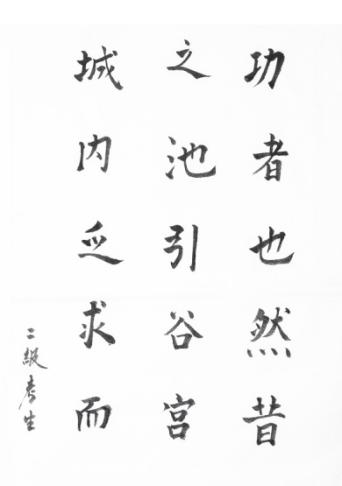 三、毛笔3级第一题 临写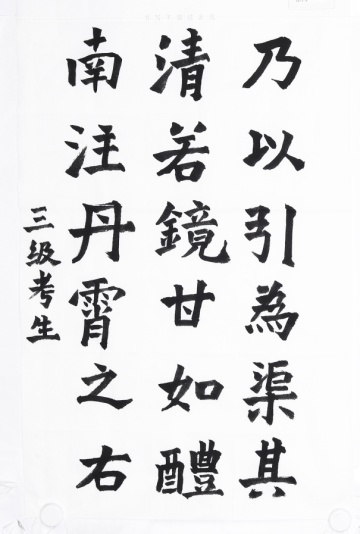 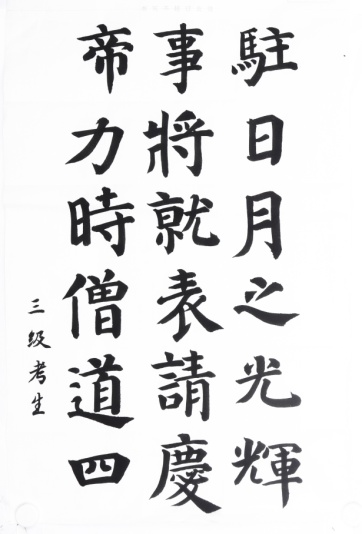 四、毛笔4级第二题 临写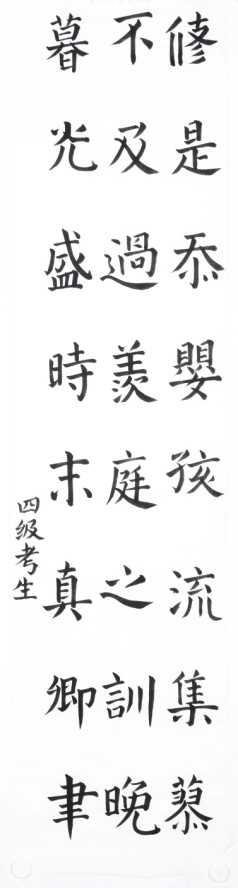 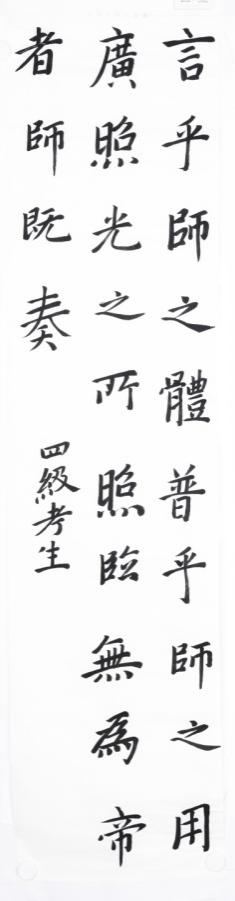 第三题 命题创作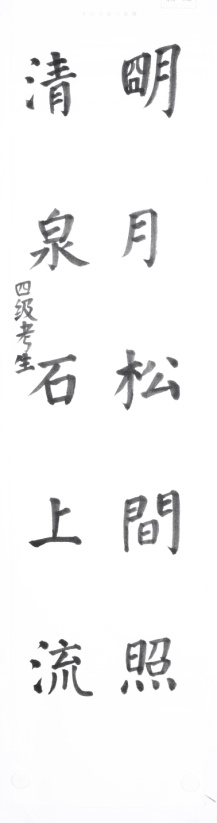 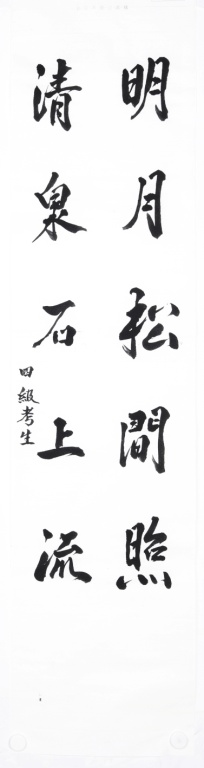 五、毛笔5级第二题 临写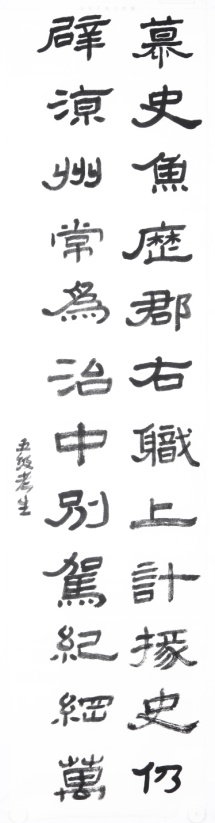 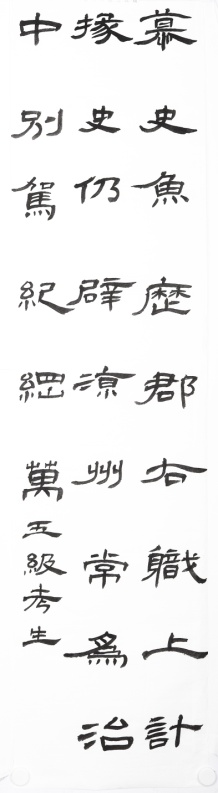 第三题 命题创作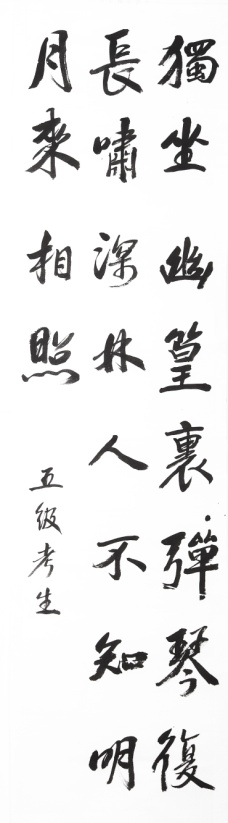 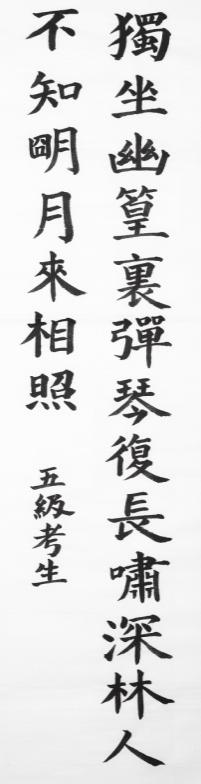 六、毛笔6级第二题 临写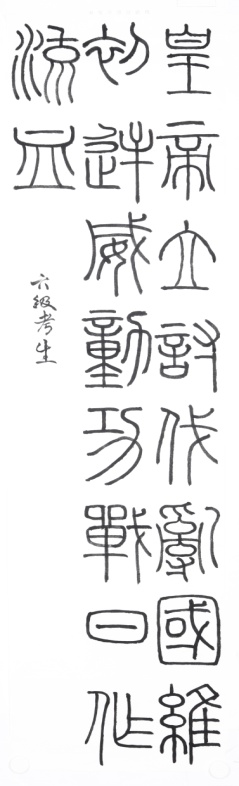 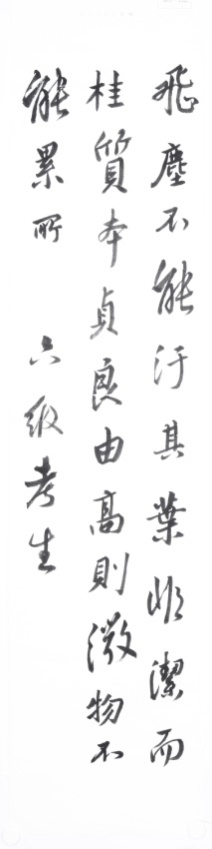 第三题 命题创作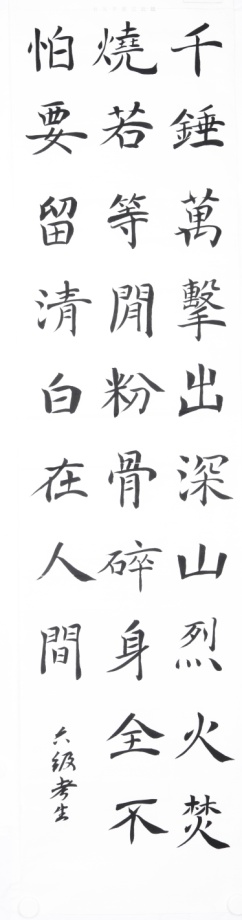 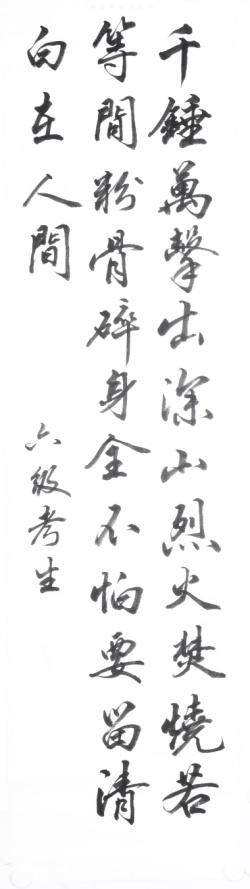    七、毛笔7级第二题 临写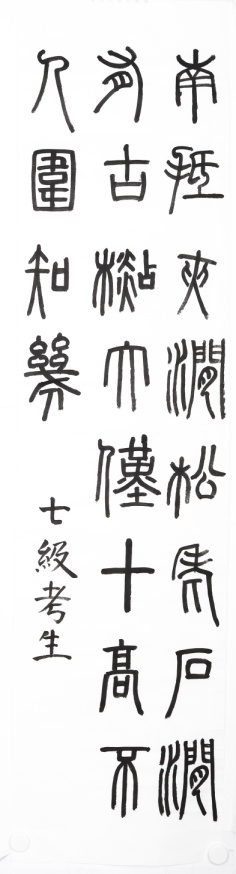 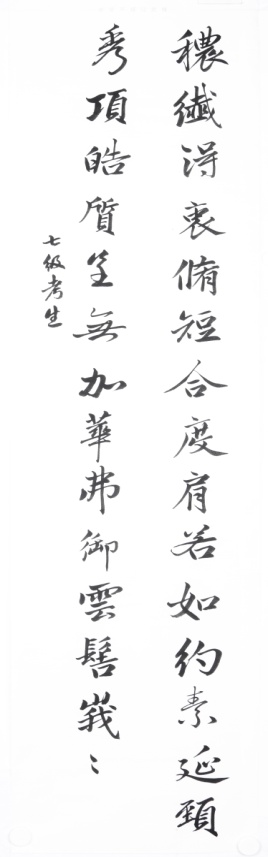 第三题 命题创作1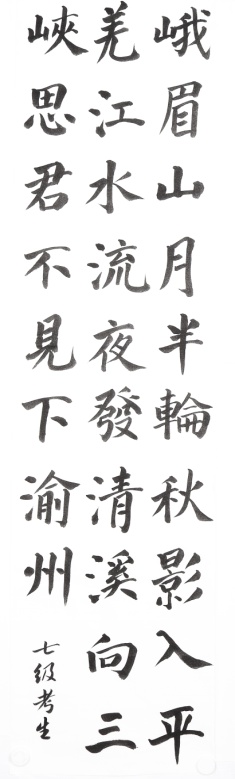 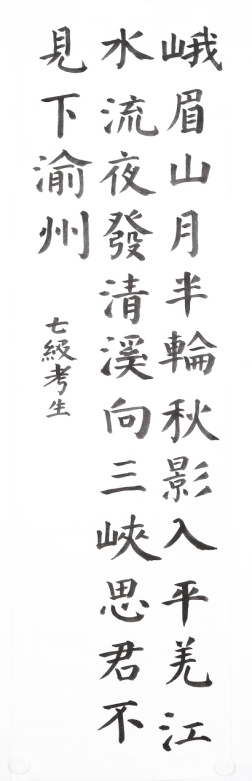 第四题 命题创作2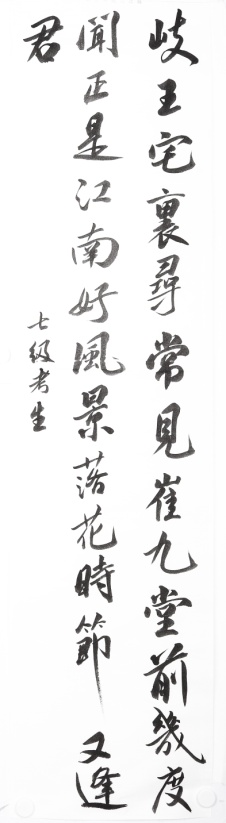 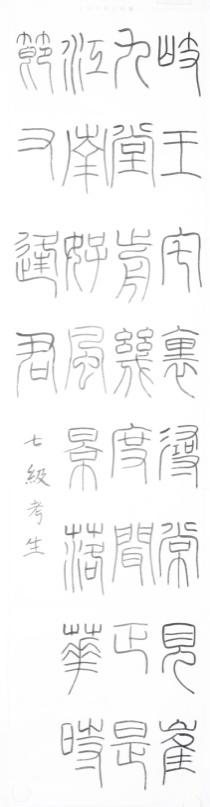 八、毛笔8级第二题 临写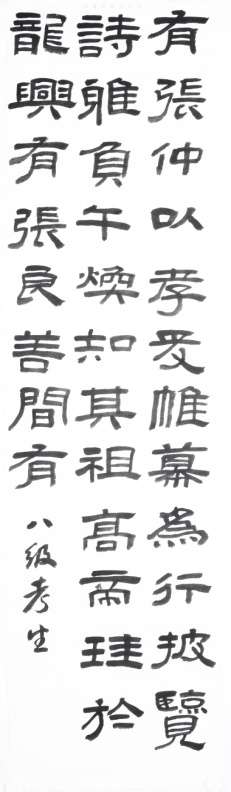 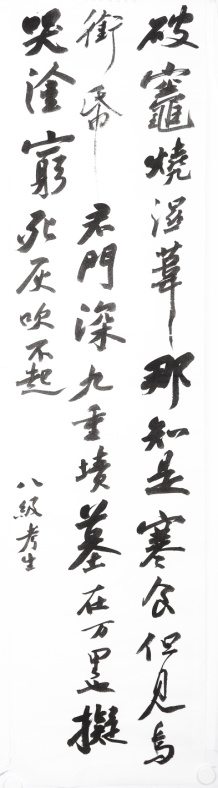 第三题 命题创作1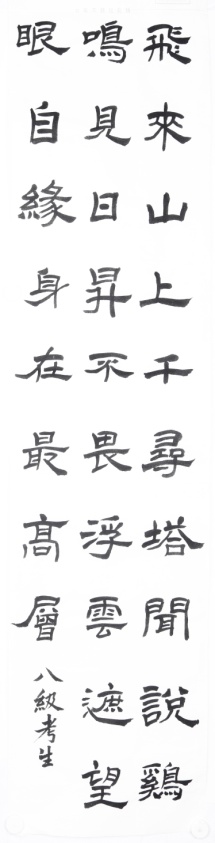 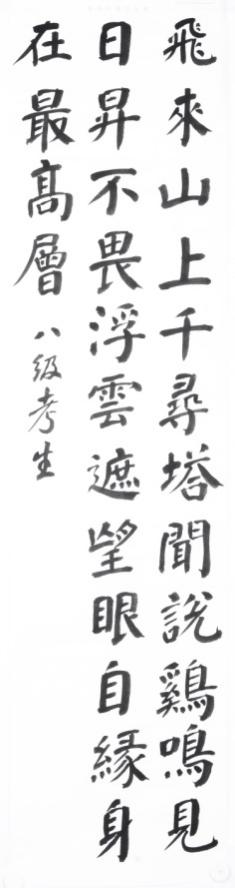 第四题 命题创作2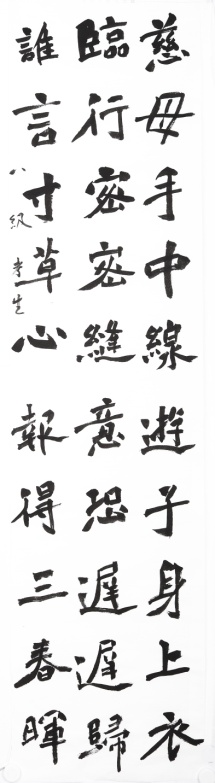 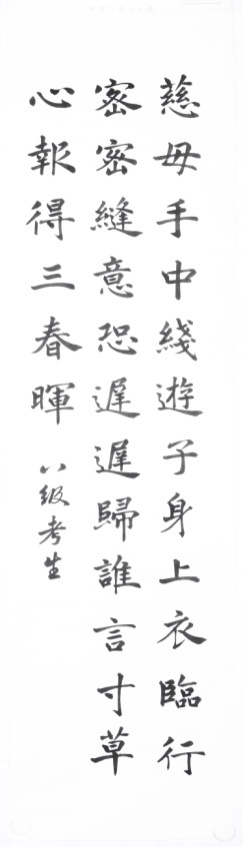 九、毛笔9级第二题 临写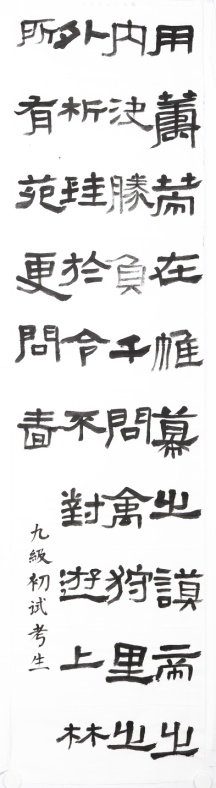 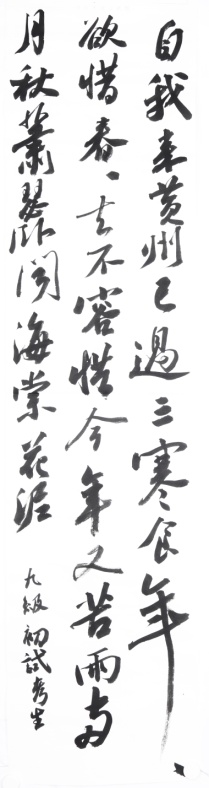 第三题 命题创作1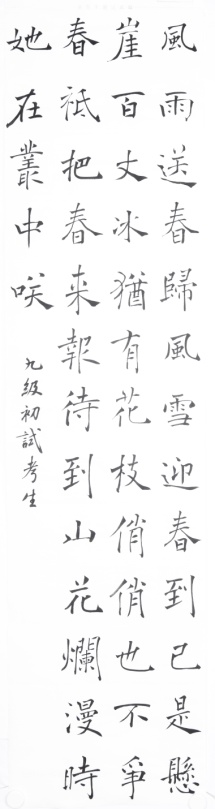 第四题 命题创作2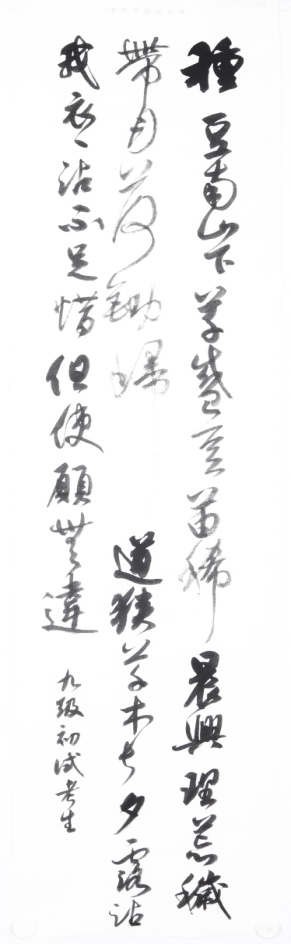 